AIR TRAFFIC AND NAVIGATION SERVICES SOC. LTDREPUBLIC OF SOUTH AFRICA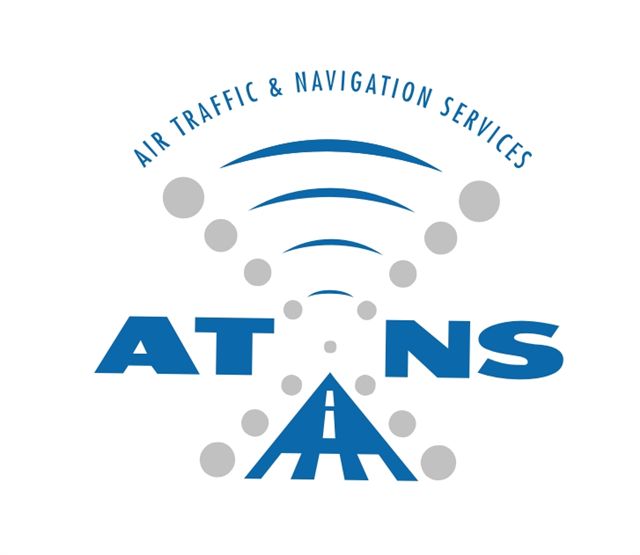 APPOINTMENT OF A SERVICE PROVIDER TO PROVIDE DAILY, WEEKLY AND MONTHLY CLEANING SERVICES AT ATNS KING SHAKA INTERNATIONAL AIRPORT AND ADHOC CLEANING SERVICES FOR ALL ATNS SITES IN THE KZN REGION FOR A PERIOD OF FIVE (05) YEARSREQUEST FOR PROPOSAL: ATNS/FALE/RFP017/FY22.23/CLEANING SERVICES    JULY 2022VOLUME 1AThe information contained within this document is confidential to ATNS in all respects and it is hereby acknowledged that the information as provided shall only be used for the preparation of a response to this document.  The information furnished will not be used for any other purpose than stated and that the information will not directly or indirectly, by agent, employee or representative, be disclosed either in whole or in part, to any other third party without the express written consent by the Company or its representative.BIDDING STRUCTURESIGNATURE OF BIDDER:…………………………………………………………	DATE: ………………………………………………………………………………CAPACITY UNDER WHICH THIS BID IS SIGNED:The information contained herein, is given without any liability whatsoever to Air Traffic & Navigation Services Company Limited (ATNS) and no representation or warranty, express or implied, is made as to the accuracy, completeness or thoroughness of the content of this Request for Proposal (RFP).This RFP is for the confidential use of only those persons/companies who are participants of this RFP. Each recipient acknowledges that the contents of this RFP are confidential and agrees that it will not without the prior written consent of ATNS, reproduce, use or disclose such information in whole or in part, to any other party other than as required by law or other regulatory requirements.The Bidder shall bear all costs incurred by him in connection with the preparation and submission of his Bid Response and for finalisation of the contract and the attachments thereof.  ATNS will in no case be responsible for payment to the Bidder for these costs.The Company reserves the right to reject any or all Bids, to undertake discussions with one or more Bidders, and to accept that Bid or modified Bid which in its sole judgment, will be most advantageous to the Company, price and other evaluation factors having been considered.1	GENERAL INFORMATION AND INSTRUCTIONS TO BIDDERS	81.1	Background and Introduction	81.2	 Purpose of the Bid	111.3	 Scope of Work	111.4       Duration of appointment	131.5       Acquisition strategy	132	GENERAL BID INSTRUCTIONS AND ADMINISTRATIVE REQUIREMENTS	132.1	   Correspondence during Bid Period	132.2	   Failure to Adhere to Instructions	143	BID SUBMISSION CONDITIONS AND INSTRUCTIONS	163.1	   FRAUD AND CORRUPTION	163.2	   CLARIFICATIONS/ QUERIES	163.4	   SUBMITTING BIDS	173.4	    LATE BIDS	183.5	    NEGOTIATION AND CONTRACTING	183.6	    REASONS FOR REJECTION	193.7	    CANCELLATION OF BID	193.8	CONTRACT TERMS	193.9	DISCLAIMER	204	Evaluation Processes	204.1	Compliance with Minimum Requirements Criteria	204.2	Technical Mandatory Requirements, Price and Preference Points	204.3	Preferential Procurement Reform	214.4	Bid EvaluationResponse……………………………………………………..................................………….225	SBD Forms	33GENERAL INFORMATION AND INSTRUCTIONS TO BIDDERSBackground and IntroductionThe Air Traffic and Navigation Services (ATNS) Company of South Africa is the major provider of air traffic management, communication, surveillance, navigation and associated services (including training) within South Africa. ATNS manages 10% of the world’s airspace.Standing strong with over 1100 employees, ATNS strives to continuously provide safe airspace, orderly, expeditious and efficient management of Air Traffic Management services. The company operates at 21 aerodromes within the country, including OR Tambo, Cape Town and King Shaka International Airports.In the rest of the African Continent, ATNS provides amongst others the Aeronautical Satellite Communication (VSAT) networks.This service extends from Cape to Cairo interconnecting more than 33 states in Africa and Middle East. Other services include ATS and technical training, WGS 84 surveys, airspace design, AIP documentation, billing and consultancy services.Vision ATNS’s Vision is to be the preferred supplier of air traffic management solutions and associated services to the African continent and selected international markets.MissionOur Mission is to provide safe, expeditious and efficient air traffic management solutions and associated services, whilst ensuring long-term economic, social and environmental sustainability.Our business is driven through our embedded Values, being:AccountabilitySafety and customer serviceContinuous improvement and innovationEmployee engagement and developmentFairness and consistencyOpen and effective communicationThe Air Traffic and Navigation Service Company Limited (ATNS) is a State-Owned Company (SOC), established in 1993 in terms of the ATNS Company Act (Act 45 of 1993) to provide air traffic management solutions and associated services on behalf of the State. These services accord with International Civil Aviation Organisation (ICAO) standards and recommended practices, and the South African Civil Aviation Regulations and Technical Standards. As an air navigation services provider (ANSP), ATNS is governed by the nation’s legislative and administrative framework.ATNS is also a commercialised ANSP operating on the “user pays” principle that relies on current revenues and debt funding for its operational and capital expenditure requirements.Our business offerings are divided into Regulated and non-regulated activities:Regulated BusinessAt present 90% of ATNS’s revenue is facilitated through its regulated business:Air navigation services and infrastructureThe principal activities of ATNS’s regulated business encompass the planning, operating and maintenance of safe and efficient air traffic management services in the airspace for which the State is responsible. Airspace infrastructure consists of the following main components:Communications, navigation and surveillance (CNS) infrastructure.Auxiliary aviation services, such as aeronautical information publications, flight procedure design and aeronautical surveys.Air traffic management.ATNS’s infrastructure development is informed by user expectations and regulatory requirements at a global level; as well as the needs of the air traffic management (ATM) community and new enabling technologies.Air traffic service chargesAs a monopoly service provider, ATNS is regulated economically by the Economic Regulating Committee (RC) that is a statutory body formed and appointed by the Shareholder, the Department of Transport (DoT). The RC is empowered by the ATNS Company Act (Act 45 of 1993) to issue permission to ATNS. The permission regulates the increase in specified tariffs that ATNS can issue and lays down minimum service standards requirements for the regulated business. ATNS is, through the permission, authorized to levy air traffic service charges on users (aircraft operators) for the use of air navigation infrastructure and/or the provision of an air traffic service. The permission has a five-year life span.Training institutionATNS runs a successful training institution as a division within the Company, namely: the Aviation Training Academy (ATA). The ATA provides a full range of air traffic services training, technical support training and related training to delegates in South Africa and the broader African continent in the disciplines of engineering, air traffic services and management. The ATA is an ISO9001:2000 accredited institution and has international cooperation agreements in place with partners, enabling the academy to maintain mutually beneficial partnerships in the presentation and accreditation of international courses in air traffic services (ATS). The ATA is a world-renowned academy, and in both 2012 and 2013 was formally recognized as the International Air Transport Association (IATA) Worldwide Top Regional Training Partner.Non-Regulated BusinessATNS’s non-regulated business currently contributes 10% of the Company’s revenue.  The non-regulated business encompasses a long-term strategy to facilitate regional expansion through a subsidiary vehicle presently known as “ATNS International”. ATNS International will enable the Company to take a more robust and agile stance in the non-regulated business market without posing undue risks to its regulated market and Shareholder. It will also enable ATNS to enter into joint ventures and partnerships with external suppliers so that the Company can harness more valuable market opportunities and extend its regional influence and reach.Additional information is available on ATNS website – www.atns.co.zaPurpose of the BidThe appointment of a Cleaning Services company at ATNS King Shaka International Airport (FALE) Control Tower to provide cleaning and hygiene services for a period of five (5) years as well as ADHOC cleaning for all ATNS sites in the KZN area including Eastern Cape sites at PJV and Mount Ayliff. The bidders must demonstrate the capability to perform effective cleaning services in accordance with all legal and statutory requirements.Scope of WorkProvide daily cleaning services on specified sites hereto as Annexure A Table: A1. Provide ADHOC Cleaning Services on an “As and When” cost per service call basis required at the request of ATNS as per Annexure B Table B1. Provide costing as outlined hereto as Annexure C Table C1GeneralThe service provider must provide all materials, labour, and transport to comprehensively execute Hygiene & Cleaning Services including cleaning/sanitizing items and full PPE.The Pricing schedules must include all preparations, materials, labour and transport costs. All Hygiene services reports and working papers shall remain the property of ATNS.The supplier must create and submit an OHS Safety file. The service provider shall at all times remain fully and solely responsible for the timeous delivery of service/goods to ATNS.QualityQuality StandardsThe delivery of services to ATNS Shall be carried out with best quality and to a high class of workmanshipProduct delivered/used at ATNS should be certified with SABS or equivalent, In the event where ATNS elects to accept an alternative item purported to be equal/similar by the tenderer, acceptance of the item(s) will be conditional on ATNS’s inspection and testing after receipt.If, in the sole judgment of ATNS, the cleaning items are determined not to be within SABS/SANS national specifications, the supplier will be requested to replace the items with the items that complies with SABS/SANS national specifications immediately at no additional cost to ATNS.Chemical assessment data sheets [MSDS] for all cleaning substances to be used shall be provided by the Supplier on request.Quality TestsATNS may from time to time test the quality of services and non-compliance may result in the termination of the contract.These tests may include and not be limited to bacterial swabs of key areas, airborne pathogen tests and any other tests deemed necessary by ATNS to ensure quality of services provided. Cleaning services - types of services requiredDaily General Cleaning Including Sanitization Cleaning: All high-contact surfaces and objects which are visible and could become contaminated by daily use such as:Toilets, Door Handles, Telephones, Desks  Chairs & CouchesCarpets and tiled areasmust be wiped down with certified SABS approved Disinfectants killing 99.9% of all germs\Bacteria, which is safe and non-toxic around food, pets, humans etc. (MSDS - Material Safety Data Sheet reports and certificates must be made available). Provide cleaning services to the interior of the buildings including all interior windows and Tower windows to ensure the offices are kept free from dust, dirt, smudges fingers marks, stickers, litter, stains, chewing gum in order to provide a safe, clean, tidy, and healthy working environment for all occupants in accordance with business requirements and industry best practice.Provide cleaning and hygiene consumables and necessary equipment to operateConduct regular operational reviews to ensure continuous innovation and improvement in service delivery and identify opportunities for reducing costs.Cleaning shall be carried out within times agreed to by ATNS to suit the business needs. Working hours for FALE (24/7). Special arrangements may be made for Spring/Deep cleaning over weekends and after hours in line with operational requirements determined by ATNS management.The suppliers will notify ATNS in the event that effective cleaning might result in any surface contamination or other damages.The supplier will put in place and manage appropriate cleaning regimes in accordance with industry best practice, and to:Protect cleaned surfaces to provide a uniform finish as appropriateEnsure minimum business disruptionProvide appropriate cleaning signageThe supplier shall ensure that the service and all incidental and related activities are at all times performed in compliance with all applicable South African Law and all statutory requirements including Health and Safety legislation and best practice guidelines.The supplier must bring its own cleaning resources. Supply of all chemicals, tools and OHS equipment required by its cleaning staff.Sections to be Serviced Office Areas/TowerUnpolished hard floorsFree from litter, spillage and chewing gum. Free from dust/dirt build up, scuff marks and dry spillages. No build up in corners, edges and behind doors.  Polished Hard FloorsFree from litter, spillage and chewing gum.  Free from dust/dirt build up, scuff marks and dry spillages. Floor plates to be dust, stain, and smear free. No build up in corners, edges and behind doors.  No splash marks on skirting boards.WallsFree from removable marks and spillagesSmear freeNo build-up of dust and dirtDoorsDoor push plates and handles to be free from fingers marks and smears.  Free from smears and general soiling.No accumulation of dirt.Glass Doors, Furniture, Artwork and PartitionsFree from fingers marks.Clean and free from any smears and visible dust. (Excluding internal partitions).Glass partitions to be clean and free from any smears and visible dust.Visible Surfaces e.g. Office Furniture, Windowsills, Tables, Ledges, screens etc.Free from dust and stain build up. Grease free to touch. Uniform appearance suitable to its finish.Furniture bases and framework to be free from dust and dirt.Chairs and desksSpot clean all the dirty chairs to be free from visible dust, stains and chewing gum. No accumulation of dust and debris on chair seams, bases and legs, desk tops or legs. Leather chairs to be smooth and grease free. No accumulation of dirt on chair backs.Annual washing of all upholstery. (Spring Cleaning) Low Level Ledges/SurfacesFree from visible dust and removable marks. No accumulation of dust/dirt.High Level Ledges/SurfacesNo accumulation of dust/dirt.Window Blinds/curtainsNo build-up of dirt, dust and stainsWaste BinsSupplier will provide waste separation bins for All kitchen, rest room and multiperson areas in the control tower (6 bins in total) These bins must have individual bins liners to accommodate, paper, plastic, general and organic waste material. An organic composter will also be provided on site to handle all organic waste streams from the site.On a daily basis the following will be done;Unsoiled bin liners. External surface to be free from stains. No build-up of dirt.Cleaned of all bins to be done on a daily basisSorting of paper, plasting and general waste to be conducted daily. Onsite refining for paper and plastic recycling and Composting to be conducted two times a week in line with ACSA and KSIA airport recycling and pickup schedule. Directional Information, brand and stutory signage Directional, information, brand, and statutory signageFree of dust and smears and other marksCarpet Area Free from litter, spillage and chewing gum. Free from dust/dirt build up, stain marks and dry spillages. No dust builds up in corners, edges and behind doors.  Carpeted floors to be vacuumed as and when needed using central vacuuming system or handheld vacuum cleaner when central vacuuming system is offline.Toilet AreasUnpolished Hard Floors Free from dust, stains, debris, spillage and chewing gum. No accumulation of dust, dirt in corners, edges, bases of sanitary fittings and behind doors. Floor plates to be dust stain and smear free.Polished Hard Floors Free from dust stains, debris, spillage and chewing gum. Uniformed gloss appearance.No accumulation of dust, dirt and polish in corners, edges, bases of sanitary fittings and behind doors. Floor plates to be dust, stain and smear free. Skirting boards to be free from splash marks.Spills to be cleared as soon as they are identified.Tiled Walls, Walls, Partitions Free from fingers marks and removable marks. Tops of partitions to be free from visible dust.No accumulation of dust, stains, and general soiling. Uniform appearance smears free. No build-up of staining and mildew in tile grouting.Doors Door push plates to be free from fingers marks, smears and stains.No accumulation of dirt. Surface to be free from smears.Inspection sheets to be mounted behind each toilet door.Glass to Doors Free from fingers marks.Clean and free from any smears and visible dust.Sanitary Fittings Toilet bowls, washbasins, and urinals to be free from scum, stains, uric acid. No build-up of cleaning agent. No build-up of dirt, debris around base of taps, overflows, traps and plugholes. Outside surfaces of toilet bowls, urinals and wash hand basins to be clean and free from soil. All other surfaces to be dust, dirt and smear free. No soap deposits.No build-up of lime scale. No evidence of watermarks inside of toilet bowl. No accumulation of stains on hinges, stoppers, chains and cisterns.Low Level ledges/Surfaces Free from visible dust and marks.  No accumulation of dust and dirt.High Level Ledges/Surfaces No accumulation of dust and dirtNo accumulation of body fats etc. in sports changing roomsOther Furniture, Fixtures and FittingsFree from visible dust and marks.No accumulation of dust and dirt.Waste Bins/ Swing BinsUnsoiled bin liner. External surface to be free from stains.No build-up of dirt.To be cleaned and all waste removed on a daily basis ConsumablesNo shortage of all consumable items in appropriate dispensers at any time. Including Toilet rolls, paper hand towels, air fresheners and toilet seat disinfectant spraysWindow CleaningInternal glazing (which includes the inside of an external window) and window frames to be cleaned periodically to ensure that glazing is free from fingers marks, smears, and excessive build-up of dirt.Internal window frames to be cleaned periodically to ensure that they are free from excessive build-up of dirt FALE ATC tower Visual control Room level 16 and level 15  double glazed windows to be cleaned on a weekly basis and “As and when” requested due to visibility deterioration as reported by ATC. Tower windows require high rise OHAS mitigation and safety harness for exterior Catwalk access.32 x 3m by 1.5m double glazed windows on Level 1615 x 2m by 1,5m double glazed windows on Level 15 Ground floor and Guardhouse windows and aluminium doors to be cleaned Monthly as followsGND floor 30 x 1.2m by1,2m windows.Double glazed non opening windows Guardhouse 4 x 2m by 2m windows2 x 1.2 x 1m Windows 2 x Aluminium glass doorsWeekly Car wash services Provide weekly car wash services for the following 7 fleet vehicles at FALE3 x SUV 3 x Bakkies 1 x Compact Sedan\ Mini SUV Car washes are to be scheduled weekly with minimal disruption to ATNS operations at a time to be determined within the following timeframes, Monday -Friday (07h30 till 13h00)The day selected for the car wash can be differed or rescheduled dependant on weather, operational requirements, or vehicle usage.Note that ATNS Fleet vehicles may change from time to time however the vehicle classes will remain constant. EquipmentThe supplier shall provide and maintain all equipment including specialist equipment, considered necessary to achieve the performance requirement and the cleaning standards. All equipment supplied for use under this agreement shall be free from defect and where necessary maintained and tested in accordance with the manufacturers recommendations or as deemed necessary by the supplier.General RequirementThe Supplier shall ensure that the service and all incidental and related activities are at all times performed in compliance with all applicable South African Law and all statutory requirements including all Health and Safety legislation and best practice guidelines.The Supplier shall ensure that the service and all incidental and related activities are at all times performed in compliance with THE ATNS policies and procedures including H&S, Environmental and Security.  Consumables and cleaning equipmentSupply of all chemicals, tools and OHS equipment required by cleaning staff.The service provider shall be responsible for the maintenance of all cleaning equipment. The service Provider shall ensure that defective equipment will either be replaced or repaired within 24 hours from the time that such defective equipment is reported by ATNS and/or the service providers.  STAFFING, ON SITE SUPERVISOR AND RELIEF DUTY.Minimum Staff required on duty from Mon-Fri 07h30 till 17h00 is Four cleaning staffWeekend requirements should be one staff member on duty SAT 07h30 - 14h30 and SUN 07h30 – 13h00.The on-site supervisor will be included as part of the Four personnel on site and their role as follows;Supervise the team on site and manage the task allocation and quality controlEnsure effective stock management of all Consumables and chemicals Monthly stock takes and reconciliation of the stock usage Report to Management on any challenges noted during the execution of the cleaning dutiesHandle work performance of cleaning staff and log and address any customer complaints received Allocate and co-ordinate any relief personnel required to maintain cleaning SLA agreement Conduct cleaning tasks as required to assist the team on site. Staffing numbers may change as per ATNS requirement and may be reduced as per cleaning demand requirement. Any such changes will be discussed, documented, and agreed to with the necessary reduction changes to monthly costing detailed and signed by both parties prior to implementation.Annexure A: FALE Control tower details The below table is the technical specifications, floor sizes, services required and centres’ Physical address details:Details of all Ablution facilities and Hygiene equipment required SAWS -BATHROOMS DISABLE TOILETPaper Towel Auto MachineFoam Soap DispenserToilet Paper HolderShe BinSanitizer DispenserWaste BinAuto Air Freshener MachineFEMALE TOILETPaper Towel Auto MachineFoam Soap DispenserToilet Paper HolderShe BinSanitizer DispenserWaste BinAUTO AIR Freshener MachineMALE TOILETPaper Towel Auto MachineFoam Soap DispenserToilet Paper HolderSanitizer DispenserWaste BinAuto Air Freshener MachineQuadrasan Urinal DispenserISLAMIC TOILETPaper Towel Auto MachineFoam Soap DispenserToilet Paper HolderShe BinSanitizer DispenserWaste BinAuto Air Freshener MachineATNS -TOWER TOILET FEMALE TOILETPaper Towel Auto MachineFoam Soap DispenserToilet Paper HolderShe BinSanitizer DispenserWaste BinAuto Air Freshener MachineMALE TOILETPaper Towel Auto MachineFoam Soap DispenserToilet Paper HolderSanitizer DispenserWaste BinAuto Air Freshener MachineQuadrasan Urinal DispenserGUARHOUSE TOILET BOTH FEMALE & MALE Paper Towel Auto MachineFoam Soap DispenserToilet Paper HolderShe BinSanitizer DispenserWaste BinAuto Air Freshener MachineGROUND FLOOR TOILETMALE TOILETPaper Towel Auto MachineFoam Soap DispenserToilet Paper HolderSanitizer DispenserWaste BinAuto Air Freshener MachineQuadrasan Urinal DispenserDISABLE TOILETPaper Towel Auto MachineFoam Soap DispenserToilet Paper HolderShe BinSanitizer DispenserWaste BinAuto Air Freshener MachineFEMALE TOILETPaper Towel Auto MachineFoam Soap DispenserToilet Paper HolderShe BinSanitizer DispenserWaste BinAuto Air Freshener MachineAnnexure B: Monthly Cleaning consumablesAcquisition strategyThe proposed acquisition strategy is to award to one supplier meeting the ATNS Preferential Procurement requirements for the entire scope of sourcing, implementation and support of the project. Suppliers that do not meet the Preferential Procurement requirements must partner with a local supplier that meets the requirements in the form of a joint venture.GENERAL BID INSTRUCTIONS AND ADMINISTRATIVE REQUIREMENTSCorrespondence during Bid PeriodAll correspondence, during the Biding period in connection with the Bid Documents, shall be made as follows:All correspondence to ATNS shall be in writing and addressed to:Procurement Specialist: Olwethu Fakude – olwethuf@atns.co.za and copy tenders@atns.co.za  All correspondence shall be made as follows:Ref No: 	ATNS/FALE/RFP017/FY22.23/CLEANING SERVICESDate	:	Day Month Year:To	:	ATNS Company Ltd:From	:	Name of Bidder: Subject: 	ATNS/FALE/RFP017/FY22.23/CLEANING SERVICESAll correspondence may be sent by email to olwethuf@atns.co.za and copy tenders@atns.co.za Failure to Adhere to InstructionsFAILURE TO ADHERE TO THE FOLLOWING BID SUBMISSION INSTRUCTIONS SHALL RESULT IN THE BID BEING RENDERED NON-RESPONSIVE AND ELIMINATED FROM FURTHER EVALUTION.Preparation of BidThe Bid shall be delivered as a complete submission, which shall comprise of:Parcel A - Commercial Proposal; Financials and Price Structure (Response to Volume 1A, and 1C); andParcel B - Technical Proposal (Response to Technical Specifications)Parcel A - Commercial Proposal; Financials and Price Structure. - labelled and tabbed as per index.BID SUBMISSION CONDITIONS AND INSTRUCTIONSCONDITIONS AND INSTRUCTIONS THAT BIDDERS NEED TO TAKE NOTE OFFRAUD AND CORRUPTION All providers are to take note of the implications of contravening the Prevention and Combating of Corrupt Activities Act, Act No 12 of 2004 and any other Act applicable. CLARIFICATIONS/ QUERIES Any clarification required by a bidder regarding the meaning or interpretation of the Terms of Reference, or any other aspect concerning the bid, is to be requested in writing by completing Form of Questionnaire and email to olwethuf@atns.co.za and copy tenders@atns.co.za not later than 12:00 CAT on the 15th  August 2022. A reply will be published on the ATNS website www.atns.co.za under the Tenders section. The bid reference number should be mentioned in all correspondence. Telephonic requests for clarification will not be accepted. If appropriate, the clarifying information will be made available to all bidders by e-mail only.SUBMITTING BIDS Bidders are now permitted to submit their documents either online or hard copies. Should a bidder require to submit their documents online, they must send an email to olwethuf@atns.co.za and copy tenders@atns.co.za to express their interest to do so. A link will be shared with the supplier for uploading the documents on a secure online portal.   On the email Bidders must specify on the subject line – the tender number and description. In case submitting hard copies, Bids shall be submitted in two separate Parcels A and B, each parcel shall contain; 1 (one) original and One (1) copy and One (1) soft copy (PDF format) on a movable storage medium (USB / disk), each sealed and addressed in accordance with the following requirements, The name and address of the Bidder; and the Bid NumberThe closing date of the Bid indicated on the envelope.A Cover Letter, signed by the authorised representative of each member of the Biding Entity, Consortium or Joint Venture, which shall contain:List of Bid Proposal Documents and an Index of the contents therein;Particular points to which the Bidder wishes to draw the Company’s attention in his Commercial Proposal and Technical Proposal.The parcels shall not contain documents relating to any Bid other than that shown on the envelope.Within each parcel, each document shall be individually packaged in a sealed envelope, assigned an identification number and clearly marked with either the designation “Original” or “Copy”, as applicable.  When referencing another related document this identification number shall be indicated.  Each document which is a copy shall be marked and numbered as “Copy 1/2”.All Bid Response documents to be submitted shall be hand delivered to the Company not later than the time and date specified on this document.No Bids forwarded by telegram, telex, facsimile will be considered. Pricing must be submitted in a separate sealed envelope in Parcel A as Volume 1C.The original copy MUST BE SIGNED IN BLACK INK by an authorised employee, agent or representative of the Bidder and initialized on each page of the Bid Response.Bid responses sent by post or courier must reach this office at least thirty-six (36) hours before the closing date as specified, to be deposited into the Bid Box. Failure to comply with this requirement will result in the proposal/Bid response being treated as a “late proposal/response” and will not be entertained. The Bid Documents shall be hand delivered to:ATNS Company Limited,Eastgate Office Park, Block C,South Boulevard Road, Bruma,2298South Africa;No later than 13:00 CAT on 19 August 2022, Central African Time at which time the Bid Proposals will be collected.Bidders should allow time to access the premises due to security arrangements that need to be observed.Should a bidder require to submit their documents online, they must send an email to olwethuf@atns.co.za and copy tenders@atns.co.za to express their interest to do so.  On the email bidders must specify on the subject line – the tender number and description.  A link will be shared with the supplier for uploading the documents on a secure online portal. Deadline for requesting the link is 2 days before closing date, email sent after this deadline will not be attended to.LATE BIDS Bids received late shall not be considered. A bid will be considered late if it arrived even one second after closing time or any time thereafter. The tender (bid) box shall be locked at exactly 13:00 CAT and bids arriving late will not be considered under any circumstances.Bids received late shall be returned unopened to the bidder. Bidders are therefore strongly advised to ensure that bids be delivered allowing enough time for any unforeseen events that may delay the delivery of the bid. Bids uploaded after closing date and time online will not be considered. NEGOTIATION AND CONTRACTING ATNS have the right to enter into negotiation with one or more bidders regarding any terms and conditions, including price(s), of a proposed contract. ATNS shall not be obliged to accept the lowest of any quotation, offer or proposal. Under no circumstances will negotiation with any bidders constitute an award or promise / undertaking to award the contract. REASONS FOR REJECTION ATNS shall reject a proposal for the award of a contract if the recommended bidder has committed a proven corrupt or fraudulent act in competing for the particular contract. ATNS may disregard the bid of any bidder if that bidder, or any of its directors: Have abused the SCM system of ATNS. Have committed proven fraud or any other improper conduct in relation to such system. Have failed to perform on any previous contract and the proof exists. Such actions shall be communicated to the National Treasury. CANCELLATION OF PROCUREMENT PROCESS This procurement process can be postponed or cancelled at any stage.CONTRACT TERMSWhilst ATNS have taken every reasonable step to ensure the accuracy of this brief, the Company accepts no liability in relation to the accuracy of any representation made. Bidder should accept that their Bid response is on the basis and reliance of its own judgment and information. ATNS reserves the right to vary the scope and terms as described in this document although variation is not anticipated at this time. If any variation does take place Bidder will be advised as soon as possible.The successful Bidder will be engaged subject to acceptance of a contract containing the standard Terms and Conditions as given in GCC. The contract contains standard clauses including a retention clause for non-satisfactory completion, breach of contract and confidentiality clauses and a requirement for the Bidder to have adequate professional indemnity insurance. All Bidders must bear in mind that if circumstances dictate, ATNS reserves its right to withdraw from any commitments that will be entered into within this statement of work.All documentations will be the property of ATNS.DISCLAIMERThe Bidder shall bear all costs incurred by him in connection with the preparation and submission of his Bid Response and for finalization of the contract and the attachments thereof.  ATNS will in no case be responsible for payment to the Bidder for these costs.The Company reserves the right to reject any or all Bids, to undertake discussions with one or more Bidders, and to accept that Bid or modified Bid which in its sole judgment, will be most advantageous to the Company, price and other evaluation factors having been considered.BIDDERS MUST TAKE NOTE OF THE EVALUATION PROCESS THAT WILL BE FOLLOWEDEVALUATION PROCESSCOMPLIANCE WITH MINIMUM REQUIREMENTS CRITERIAAll bids duly lodged as specified in this Request for Bid will be examined to determine compliance with bidding requirements and conditions. Bids with deviations from the requirements / conditions, will be eliminated from further consideration. TECHNICAL REQUIREMENTS, PRICE AND PREFERENCE POINTSAll remaining bids will be evaluated as follows:The First stage: Bids will be evaluated first for Pre-Qualification Criteria (Preferential Procurement Requirements) prescribed in Preferential Procurement Regulations. Only bids that meet Preferential Procurement requirements will be considered for further evaluation.The Second stage: Bids will be evaluated for Mandatory Technical Requirements. During this stage, Tender response documentation will be evaluated against compliance to the Mandatory documents required. Failure to submit Mandatory documents will result in disqualification.  The Third stage: Bids will be evaluated in terms of the 80/20 preference point systems. Only bids that provide all documentation requested for technical requirements will be evaluated in accordance with the 80/20 preference point system.	PREFERENTIAL PROCUREMENT REFORM:THE PREFERENTIAL PROCUREMENT REGULATIONS, 2017 PERTAINING TO THE PREFERENTIAL PROCUREMENT POLICY FRAMEWORK ACT, ACT NO 5 OF 2017.Black Economic Empowerment is one of the essential objectives of ATNS.   In accordance with government policy, ATNS insists that the Bidders demonstrates its commitment and track record to Black Economic Empowerment in the areas of ownership (shareholding), skills transfer, employment equity and procurement practices, (SMME Development) etc.In accordance with the Preferential Procurement Policy Framework Act (PPPFA) and the Code of Good Practice of the Republic of South Africa, this Bid will be adjudicated in terms of functionality and a scoring system for Price and B-BBEE using the 80/20 or 90/10 scoring system. Bidders are required to submit original and valid B-BBEE Status Level Verification Certificates or certified copies thereof and or Original B-BBEE affidavit certified by the commissioner of Oath, together with their Bid responses, to substantiate their B-BBEE rating claims. Failure to submit a valid B-BBEE certificate will result in the Bidder not qualifying for preferential points. In addition, the Preferential Procurement (PP) requirements as per the ATNS Procurement Policy which states that ATNS shall deal with suppliers in accordance with the B-BBEE Codes of Good Practice will be taken into consideration. In particular, ATNS shall give preference to local suppliers with B-BBEE contribution level 1 to level 4. Suppliers not meeting the requirements of the Preferential Procurement requirements (PP) are required to clearly identify any possible teaming arrangement which could be established with South African B-BBEE compliant enterprises, and which could result in significant Transfer of Technology and Skills development.  Any workable plan to train and promote black businesses or individuals through meaningful participation in this project will be considered favourably by the Company during the Bid evaluation process.Partnership must be in the form of Joint Ventures/Consortium/Partners Agreement between compliant B-BBEE and non-B-BBEE Organisation/or foreign supplier in order to meet the policy requirements. All responsive Bid offers shall be evaluated in terms of functionality and scoring system for Price and B-BBEE. The 80/20 Preference Point System shall be applicable in accordance with the Preferential Procurement Framework Act (No.5) of 2017.Bid Response EvaluationThe evaluation of responsive Bids shall be conducted by a panel appointed by the Company following a three-stage process as follows:First Stage: Initial Screening (Pre-Qualification Criteria).During this stage Bid response documents will be reviewed to assess adherence to submission instructions, and compliance to TAX Requirements.Returnable Requirements: FAILURE TO ADHERE TO THE BID SUBMISSION INSTRUCTIONS MAY RESULT IN THE BID BEING RENDERED NONRESPONSIVE AND ELIMINATED FROM FURTHER EVALUATION. The table below summarises the required adherence to the submission instructions and shall also be used by the Bidder as a checklist for the completeness of the submission:Transformation: Preference Criteria (Preferential Procurement (PP) requirements. The table below summarises the required adherence to the Preferential Procurement (PP) requirements and shall also be used by the Bidder as a checklist for the completeness of the submission. Bidders not meeting the PP requirements of the requirement below 1 (1.1) must complete requirement 2 (2.1 & 2.2) and provide supporting documents as illustrated in the table below. FAILURE ADHERE TO THE TRANSFORMATIONAL REQUIREMENTS WILL RESULT IN AUTOMATIC DISQUALIFICATION:Second Stage: Technical Mandatory RequirementsDuring this stage Bid response documentation will be evaluated against compliance to the Technical Specifications. The Technical Mandatory Requirements are listed below, it is important that you submit all the documentation requested below or you will be disqualified and not be evaluated further.Third Stage - Price/B-BBEE EvaluationBidders who provide all the required documentation listed on Technical Mandatory, and Functional Requirements will be evaluated in terms of the 80/20 preference point system, where a maximum of 80 points are allocated for price and a maximum of 20 points are allocated in respect of the level of B-BBEE contribution of the Bidder.Points are allocated in terms of the B-BBEE Codes of Good Practice guideline as indicated in the table below. Bidders must submit valid B-BBEE Certificates which will be verified.A bidder shall not be awarded points for B-BBEE status level of contributor if the Bid documents indicate that the Bidder intends subcontracting more than 25% of the value of the contract to any other person not qualifying for at least the points that the Bidder qualifies for, unless the intended subcontractor is an EME that has the capability to execute the subcontract.The points scored by a tenderer for B-BBEE contribution will be added to the points scored for price.The points scored will be rounded off to the nearest two decimal places.PRICING SCHEDULE (All Prices must be VAT Inclusive).NB: Suppliers to submit quotations using their company letter head with the below pricing structure. ANNEXURE C: PRICING SCHEDULES (All Prices must be VAT Inclusive).CLEANING PRICING:CLEANING SERVICES COSTINGThe suppliers must populate the pricing Table below using information from technical specification provided above ANNEXURE D: CLEANING SERVICES AS AND WHEN Services to be provided for All FALE/KZN sites on a quotation basis as per accommodation and travel rates provided in the previous table.This includes the following Communication’s\Navigations\Surveillance sites,TGV, LYV, RBV, GYV, PMV, LYV NDB, PMB VDF, FALE Radar, Bluff radar. Mount Ayliff, Louwsburg, SMR site.All permits and access cost for the applicable airports to be included in the quotation provided as that will fall under the supplier account.The suppliers must populate the pricing table below using travel and accommodation information provided. Travel costs to be calculated from the King Shaka Tower to the siteNB: Accommodation will only be paid for sites outside of KZN, where it says N/A then no accommodation will be coveredPART AINVITATION TO BIDPART BTERMS AND CONDITIONS FOR BIDDINGNB: FAILURE TO PROVIDE / OR COMPLY WITH ANY OF THE ABOVE PARTICULARS MAY RENDER THE BID INVALID.SIGNATURE OF BIDDER:					……………………………………………CAPACITY UNDER WHICH THIS BID IS SIGNED:		……………………………………………(Proof of authority must be submitted e.g. company resolution)DATE:								…………………………………………...CHECKLIST OF BIDDING DOCUMENTATION BEFORE SUBMITTINGNB!!	 PLEASE TAKE NOTE THAT ALL STANDARD BIDDING (SBD) FORMS MUST BE COMPLETED, SIGNED AND SUBMITTED WITH YOUR PROPOSAL. FAILURE TO DO SO MAY INVALIDATE YOUR BIDATNS FORM D DISCLOSURE OF GROUP/COMPANY STRUCTURE In view of possible allegations of favouritism, it is required by ATNS that the bidder or his/her authorised representative declare the group structures if any and submit information of group directors / members / shareholders / trustees or subsidiary companies and positions held in the group /companies.   In order to give effect to the above, the following questionnaire must be completed and submitted with the bid. Full Name of bidder or his or her representative:  …………………………………………………………………………………………..…. Identity Number:  …………………………………………..……………….……… Position occupied in the Company (director, trustee, shareholder²):  …………………………………………………………………………………... Company Registration Number:  …………………………………………… Tax Reference Number:  …………………………………………….……… VAT Registration Number:  …………………………………….……………The names of all directors / trustees / shareholders / members, their individual identity numbers, tax reference numbers and, if applicable. must be indicated in paragraph 3.1 below. 3.1 Full details of Group / directors / trustees / members / shareholders. DECLARATION I, THE UNDERSIGNED (NAME)……………………………………………………… …… Declare that the information furnished in paragraphs two (2) and three (3) above is correct.  I accept that ATNS may reject the bid or act against me in terms of paragraph 23 of the General Conditions of Contract should this declaration prove to be false.   July 2022PROTECTION OF PERSONAL INFORMATION The Service Provider shall ensure that its employees, representatives and officers, comply with the provisions of the Protection of Personal Information Act, 2013 (“POPIA”) and all other applicable data protection laws and, without limitation to the aforegoing, shall ensure the security and confidentiality of all Personal Information processed by that Party is in accordance with POPIA and all other applicable data protection laws.The Service Provider must only process personal information of the Company and third parties on behalf of the Company, with the Company’s knowledge or authorisation, treat such information which comes to their knowledge as confidential and must not disclose it unless required by law or in the course of the proper performance of the Service Provider’s duties. The Service Provider must comply with the responsible party’s obligations in clause section 19 of POPIA. Where the Service Provider, its agents, subcontractors, officers, directors, shareholders, representatives, or employees has/have access to any Personal Information held by the Company for any reason in connection with this Agreement or is/are supplied with or otherwise provided with Personal Information by the Company or on behalf of the Company for any purpose, or are supplied with or otherwise provided with Personal Information relating to the Services, the Service Provider shall:process such Personal Information only for purposes of performing its/their obligations under this Agreement and shall not otherwise modify, amend or alter the contents of such Personal Information or disclose or permit the disclosure of such Personal Information to any third party, unless specifically authorised to do so by the Company or as required by law or any regulatory authority, and shall take all such steps as may be necessary to protect and safeguard such Personal Information;without prejudice to the generality of the foregoing, ensure that appropriate, reasonable technical and organisational measures shall be taken by it/them to prevent –the unauthorised or unlawful processing of such Personal Information; and the accidental loss or destruction of, or damage to, such Personal Information; and promptly notify the Company when it becomes aware of any unauthorised, unlawful or dishonest conduct or activities, or any breach of the terms of this Agreement relating to Personal Information.The Service Provider shall be liable for all claims, demands, actions, costs, expenses (including but not limited to reasonable legal costs and disbursements), fines, losses and damages arising from or incurred by reason of any wrongful processing of any Personal Information by the Service Provider (including its agents, subcontractors, officers, representatives or employees) for any breach of its obligations or warranties in terms of clause 14.9Both Parties will comply with their obligations under POPIA in relation to personal information for which they are the responsible party. The Service Provider must notify the Company immediately where there are reasonable grounds to believe that personal information has been accessed or acquired by any unauthorised person (Data Breach) and must assist the Company, at its own cost: a) with any investigation or notice to the Regulator or data subjects that the Company may make in relation to a Data Breach; and b) in responding to any directions by the Regulator to publicise the Data Breach, including assisting the Company to make public announcements if required. The Service Provider indemnifies the Company against any civil or criminal action or administrative fine or other penalty or loss as a result of the Service Provider’s breach of this clause. POPIA CONSENT The Service Provider, by submitting its proposal/ quotation, consents to the use of his/her personal information contained therein and confirms that:The information is voluntarily supplied, without undue influence from any party; andThe information is necessary for the purposes of the engagement with ATNS.The tenderer acknowledges that he /she is aware of his/her right to:Access the information at any reasonable time for the purposes of rectification thereof;Object to the processing of the information;Lodge a compliant with the Information Regulator.	SBD 4BIDDER’S DISCLOSUREPURPOSE OF THE FORMAny person (natural or juristic) may make an offer or offers in terms of this invitation to bid. In line with the principles of transparency, accountability, impartiality, and ethics as enshrined in the Constitution of the Republic of South Africa and further expressed in various pieces of legislation, it is required for the bidder to make this declaration in respect of the details required hereunder.Where a person/s are listed in the Register for Tender Defaulters and / or the List of Restricted Suppliers, that person will automatically be disqualified from the bid process. Bidder’s declaration2.1 	Is the bidder, or any of its directors / trustees / shareholders / members / partners or any person having a controlling interest in the enterprise, 	employed by the state?						YES/NO	2.1.1	If so, furnish particulars of the names, individual identity numbers, and, if applicable, state employee numbers of sole proprietor/ directors / trustees / shareholders / members/ partners or any person having a controlling interest in the enterprise, in table below.2.2	Do you, or any person connected with the bidder, have a relationship with any person who is employed by the procuring institution? YES/NO					                                          2.2.1     If so, furnish particulars:…………………………………………………………………………………………………………………………………………………………………………2.3 	Does the bidder or any of its directors / trustees / shareholders / members / partners or any person having a controlling interest in the enterprise have any interest in any other related enterprise whether or not they are bidding for this contract?  YES/NOIf so, furnish particulars:…………………………………………………………………………….…………………………………………………………………………….DECLARATIONI, the undersigned, (name)……………………………………………………………………. in submitting the accompanying bid, do hereby make the following statements that I certify to be true and complete in every respect:3.1 	I have read and I understand the contents of this disclosure;3.2	I understand that the accompanying bid will be disqualified if this disclosure is found not to be true and complete in every respect;3.3 	The bidder has arrived at the accompanying bid independently from, and without consultation, communication, agreement or arrangement with any competitor. However, communication between partners in a joint venture or consortium will not be construed as collusive bidding.3.4 	In addition, there have been no consultations, communications, agreements or arrangements with any competitor regarding the quality, quantity, specifications, prices, including methods, factors or formulas used to calculate prices, market allocation, the intention or decision to submit or not to submit the bid, bidding with the intention not to win the bid and conditions or delivery particulars of the products or services to which this bid invitation relates.3.4	The terms of the accompanying bid have not been, and will not be, disclosed by the bidder, directly or indirectly, to any competitor, prior to the date and time of the official bid opening or of the awarding of the contract.3.5 	There have been no consultations, communications, agreements or arrangements made by the bidder with any official of the procuring institution in relation to this procurement process prior to and during the bidding process except to provide clarification on the bid submitted where so required by the institution; and the bidder was not involved in the drafting of the specifications or terms of reference for this bid.I am aware that, in addition and without prejudice to any other remedy provided to combat any restrictive practices related to bids and contracts, bids that are suspicious will be reported to the Competition Commission for investigation and possible imposition of administrative penalties in terms of section 59 of the Competition Act No 89 of 1998 and or may be reported to the National Prosecuting Authority (NPA) for criminal investigation and or may be restricted from conducting business with the public sector for a period not exceeding ten (10) years in terms of the Prevention and Combating of Corrupt Activities Act No 12 of 2004 or any other applicable legislation.I CERTIFY THAT THE INFORMATION FURNISHED IN PARAGRAPHS 1, 2 and 3 ABOVE IS CORRECT. I ACCEPT THAT THE STATE MAY REJECT THE BID OR ACT AGAINST ME IN TERMS OF PARAGRAPH 6 OF PFMA SCM INSTRUCTION 03 OF 2021/22 ON PREVENTING AND COMBATING ABUSE IN THE SUPPLY CHAIN MANAGEMENT SYSTEM SHOULD THIS DECLARATION PROVE TO BE FALSE.  ………………………………	 ..…………………………………………… 		Signature	                          Date………………………………	………………………………………………	Position 	Name of bidderSBD 6.1PREFERENCE POINTS CLAIM FORM IN TERMS OF THE PREFERENTIAL PROCUREMENT REGULATIONS 2017This preference form must form part of all bids invited.  It contains general information and serves as a claim form for preference points for Broad-Based Black Economic Empowerment (B-BBEE) Status Level of Contribution NB:	BEFORE COMPLETING THIS FORM, BIDDERS MUST STUDY THE GENERAL CONDITIONS, DEFINITIONS AND DIRECTIVES APPLICABLE IN RESPECT OF B-BBEE, AS PRESCRIBED IN THE PREFERENTIAL PROCUREMENT REGULATIONS, 2017. GENERAL CONDITIONSThe following preference point systems are applicable to all bids:the 80/20 system for requirements with a Rand value of up to R50 000 000 (all applicable taxes included); and the 90/10 system for requirements with a Rand value above R50 000 000 (all applicable taxes included).a) The value of this bid is estimated to exceed/not exceed R50 000 000 (all applicable taxes included) and therefore the 80/20 preference point system shall be applicable; or b) Either the 80/20 or 90/10 preference point system will be applicable to this tender (delete whichever is not applicable for this tender).Points for this bid shall be awarded for: Price; andB-BBEE Status Level of Contributor.The maximum points for this bid are allocated as follows:Failure on the part of a bidder to submit proof of B-BBEE Status level of contributor together with the bid, will be interpreted to mean that preference points for B-BBEE status level of contribution are not claimed.The purchaser reserves the right to require of a bidder, either before a bid is adjudicated or at any time subsequently, to substantiate any claim in regard to preferences, in any manner required by the purchaser.DEFINITIONS“B-BBEE” means broad-based black economic empowerment as defined in section 1 of the Broad-Based Black Economic Empowerment Act;“B-BBEE status level of contributor” means the B-BBEE status of an entity in terms of a code of good practice on black economic empowerment, issued in terms of section 9(1) of the Broad-Based Black Economic Empowerment Act;“bid” means a written offer in a prescribed or stipulated form in response to an invitation by an organ of state for the provision of goods or services, through price quotations, advertised competitive bidding processes or proposals; “Broad-Based Black Economic Empowerment Act” means the Broad-Based Black Economic Empowerment Act, 2003 (Act No. 53 of 2003); “EME” means an Exempted Micro Enterprise in terms of a code of good practice on black economic empowerment issued in terms of section 9 (1) of the Broad-Based Black Economic Empowerment Act; “functionality” means the ability of a tenderer to provide goods or services in accordance with specifications as set out in the tender documents. “prices” includes all applicable taxes less all unconditional discounts;  “proof of B-BBEE status level of contributor” means:B-BBEE Status level certificate issued by an authorized body or person;A sworn affidavit as prescribed by the B-BBEE Codes of Good Practice;Any other requirement prescribed in terms of the B-BBEE Act;“QSE” means a qualifying small business enterprise in terms of a code of good practice on black economic empowerment issued in terms of section 9 (1) of the Broad-Based Black Economic Empowerment Act;“rand value” means the total estimated value of a contract in Rand, calculated at the time of bid invitation, and includes all applicable taxes; POINTS AWARDED FOR PRICETHE 80/20 OR 90/10 PREFERENCE POINT SYSTEMS 	A maximum of 80 or 90 points is allocated for price on the following basis:		80/20	or	90/10			or		Where	Ps	=	Points scored for price of bid under consideration	Pt	=	Price of bid under consideration	Pmin	=	Price of lowest acceptable bidPOINTS AWARDED FOR B-BBEE STATUS LEVEL OF CONTRIBUTORIn terms of Regulation 6 (2) and 7 (2) of the Preferential Procurement Regulations, preference points must be awarded to a bidder for attaining the B-BBEE status level of contribution in accordance with the table below:BID DECLARATIONBidders who claim points in respect of B-BBEE Status Level of Contribution must complete the following:B-BBEE STATUS LEVEL OF CONTRIBUTOR CLAIMED IN TERMS OF PARAGRAPHS 1.4 AND 4.1 B-BBEE Status Level of Contributor:	.      =     ……… (maximum of 10 or 20 points)(Points claimed in respect of paragraph 7.1 must be in accordance with the table reflected in paragraph 4.1 and must be substantiated by relevant proof of B-BBEE status level of contributor.SUB-CONTRACTINGWill any portion of the contract be sub-contracted?  (Tick applicable box)	If yes, indicate:What percentage of the contract will be subcontracted............…………….…………%The name of the sub-contractor………………………………………………………….The B-BBEE status level of the sub-contractor......................................……………...Whether the sub-contractor is an EME or QSE(Tick applicable box)Specify, by ticking the appropriate box, if subcontracting with an enterprise in terms of Preferential Procurement Regulations,2017:DECLARATION WITH REGARD TO COMPANY/FIRMName of company/firm:……………………………………………………………………….VAT registration number:………………………………….…………………………………Company registration number:………….……………………….…………………………….TYPE OF COMPANY/ FIRM	Partnership/Joint Venture / Consortium	One-person business/sole propriety	Close corporation	Company	(Pty) Limited[Tick applicable box]DESCRIBE PRINCIPAL BUSINESS ACTIVITIES…………………………………………………………………………………………………………………………………………………………………………………………………………………………………………………………………………………………………………………………………………………………………………………………………………………………..COMPANY CLASSIFICATION	Manufacturer	Supplier	Professional service provider	Other service providers, e.g. transporter, etc.[Tick applicable box]Total number of years the company/firm has been in business:…………………………I/we, the undersigned, who is / are duly authorised to do so on behalf of the company/firm, certify that the points claimed, based on the B-BBE status level of contributor indicated in paragraphs 1.4 and 6.1 of the foregoing certificate, qualifies the company/ firm for the preference(s) shown and I / we acknowledge that:The information furnished is true and correct;The preference points claimed are in accordance with the General Conditions as indicated in paragraph 1 of this form;In the event of a contract being awarded as a result of points claimed as shown in paragraphs 1.4 and 6.1, the contractor may be required to furnish documentary proof to the satisfaction of the purchaser that the claims are correct; If the B-BBEE status level of contributor has been claimed or obtained on a fraudulent basis or any of the conditions of contract have not been fulfilled, the purchaser may, in addition to any other remedy it may have –disqualify the person from the bidding process;recover costs, losses or damages it has incurred or suffered as a result of that person’s conduct;cancel the contract and claim any damages which it has suffered as a result of having to make less favourable arrangements due to such cancellation;recommend that the bidder or contractor, its shareholders and directors, or only the shareholders and directors who acted on a fraudulent basis, be restricted by the National Treasury from obtaining business from any organ of state for a period not exceeding 10 years, after the audi alteram partem (hear the other side) rule has been applied; andforward the matter for criminal prosecution.SBD 7.1CONTRACT FORM - RENDERING OF SERVICESTHIS FORM MUST BE COMPLETED IN DUPLICATE BY BOTH THE SERVICE PROVIDER (PART 1) AND THE PURCHASER (PART 2).  BOTH FORMS MUST BE SIGNED IN THE ORIGINAL SO THAT THE SERVICE PROVIDER AND THE PURCHASER WOULD BE IN POSSESSION OF ORIGINALLY SIGNED CONTRACTS FOR THEIR RESPECTIVE RECORDS.PART 1 (TO BE FILLED IN BY THE SERVICE PROVIDER)I hereby undertake to render services described in the attached bidding documents to (name of the institution)……………………………………. in accordance with the requirements and task directives/proposals specifications stipulated in Bid Number………….……….. at the price/s quoted.  My offer/s remains binding upon me and open for acceptance by the Purchaser during the validity period indicated and calculated from the closing date of the bid.The following documents shall be deemed to form and be read and construed as part of this agreement:Bidding documents, vizInvitation to bid;Tax clearance certificate;Pricing schedule(s);Filled in task directive/proposal;Preference claims for Broad Based Black Economic Empowerment Status Level of Contribution in terms of the Preferential Procurement Regulations 2011;Declaration of interest;Declaration of bidder’s past SCM practices;Certificate of Independent Bid Determination;General Conditions of Contract andOther (specify)I confirm that I have satisfied myself as to the correctness and validity of my bid; that the price(s) and rate(s) quoted cover all the services specified in the bidding documents; that the price(s) and rate(s) cover all my obligations and I accept that any mistakes regarding price(s) and rate(s) and calculations will be at my own risk.I accept full responsibility for the proper execution and fulfilment of all obligations and conditions devolving on me under this agreement as the principal liable for the due fulfilment of this contract.I declare that I have no participation in any collusive practices with any bidder or any other person regarding this or any other bidI confirm that I am duly authorized to sign this contract.SBD 7.2CONTRACT FORM - RENDERING OF SERVICESPART 2 (TO BE FILLED IN BY THE PURCHASER)I…………………………………………………………………………………… in my capacity as……………………...……………………… accept your bid under reference number ………………dated………………………for the rendering of services indicated hereunder and/or further specified in the annexure(s).An official order indicating service delivery instructions is forthcoming.I undertake to make payment for the services rendered in accordance with the terms and conditions of the contract, within 30 (thirty) days after receipt of an invoice.			I confirm that I am duly authorised to sign this contract.APPOINTMENT OF A SERVICE PROVIDER TO PROVIDE DAILY, WEEKLY AND MONTHLY CLEANING SERVICES AT ATNS KING SHAKA INTERNATIONAL AIRPORT AND ADHOC CLEANING SERVICES FOR ALL ATNS SITES IN THE KZN REGION FOR A PERIOD OF FIVE (05) YEARSAPPOINTMENT OF A SERVICE PROVIDER TO PROVIDE DAILY, WEEKLY AND MONTHLY CLEANING SERVICES AT ATNS KING SHAKA INTERNATIONAL AIRPORT AND ADHOC CLEANING SERVICES FOR ALL ATNS SITES IN THE KZN REGION FOR A PERIOD OF FIVE (05) YEARSRFP REFERENCE NUMBER:ATNS/FALE/RFP017/FY22.23/CLEANING SERVICESCLOSING DATE OF TENDER / SUBMISSION OF BID:19 August 2022CLOSING TIME:13h00, CAT (no late, and facsimile responses will be acceptedCOMPULSORY SITE INSPECTION SESSION Date: 3 August 2022Time: 09:00 to 11:00Venue: ATNS Control Tower King Shaka Inter. Airport 
International Trade Avenue, Tongaat, 4407BID VALIDITY PERIOD:180 days (Commencing from tender closing date)RETURNABLE DOCUMENTSValid SARS pin Valid B-BBEE certificate (SANAS approved) or Sworn Affidavit.Latest CSD reportFully completed and signed SBD documents.DESCRIPTION:APPOINTMENT OF A SERVICE PROVIDER TO PROVIDE DAILY, WEEKLY AND MONTHLY CLEANING SERVICES AT ATNS KING SHAKA INTERNATIONAL AIRPORT AND ADHOC CLEANING SERVICES FOR ALL ATNS SITES IN THE KZN REGION FOR A PERIOD OF FIVE (05) YEARSDEPOSITED IN THE BID BOX SITUATED AT:ATNS Company Limited,Eastgate Office Park, Block C,South Boulevard Road,Bruma, 2298ORShould a bidder require to submit their documents online, they must send an email requesting a link  to olwethuf@atns.co.za and copy tenders@atns.co.za to express their interest to do so.  On the email Bidders must specify on the subject line – the tender number and description.Deadline for requesting the link is 2 days before closing date, email sent after this deadline will not be attended to.Procurement Specialist:Olwethu FakudeTelephone:(011) 607 1165NB: due to COVID 19 Pandemic, only contact via e-mail.E-mail:olwethuf@atns.co.zaTHE FOLLOWING PARTICULARS MUST BE FURNISHED (FAILURE TO DO SO MAY RESULT IN YOUR BID BEING DISQUALIFIED)THE FOLLOWING PARTICULARS MUST BE FURNISHED (FAILURE TO DO SO MAY RESULT IN YOUR BID BEING DISQUALIFIED)Indicate the type of Bidding/Biding Structure by marking with an ‘X’Indicate the type of Bidding/Biding Structure by marking with an ‘X’Individual Bidder	Joint Venture	Consortium	With Sub-Contractors	Other	If Individual:	If Individual:	Name of Bidder	Registration NumberVAT Registration NumberContact Person	Telephone Number	Fax Number	Cell Number(s)E-mail Address	Postal Address	Physical Address	If Joint Venture or Consortium, indicate the name/s of the partners:	If Joint Venture or Consortium, indicate the name/s of the partners:	Company Name	Registration NumberVAT Registration NumberContact Person	Telephone Number	E-mail Address	Fax Number	Postal Address	Physical Address	HAS AN ORIGINAL VALID TAX COMPLIANCE REPORT AND PIN BEEN SUBMITTED FOR CONSORTIUM, JOINT VENTURE AND/OR SUB CONTRACTORSHAS AN ORIGINAL VALID TAX COMPLIANCE REPORT AND PIN BEEN SUBMITTED FOR CONSORTIUM, JOINT VENTURE AND/OR SUB CONTRACTORSHAS AN ORIGINAL VALID TAX COMPLIANCE REPORT AND PIN BEEN SUBMITTED FOR CONSORTIUM, JOINT VENTURE AND/OR SUB CONTRACTORSYESNOPLEASE INDICATE THE TYPE OF YOUR COMPANY E.G. PRIVATE COMPANY OR CLOSED CORPORATION OR OTHERPLEASE INDICATE THE TYPE OF YOUR COMPANY E.G. PRIVATE COMPANY OR CLOSED CORPORATION OR OTHERIndicate the Type of CompanyIMPORTANT NOTICETABLE OF CONTENTSSitesFALENumber of Bathroom9Number of Kitchens3Number of Offices24 (14-16 m2 each) Number of Rest room/Lobby/Dining area1Number of couches 5Boardrooms2Equipment Room2Tower 1Guard House1Floor Sizes (M²)2900m2Services RequiredDaily cleaning, Weekly window washing, weekly Car wash services Services RequiredDaily cleaning, Weekly window washing, weekly Car wash services Physical Address (Where services will be rendered)King Shaka Inter. Airport,
Air Traffic Control Tower,  
International Trade Avenue, Tongaat, 4407Province KwaZulu NatalDescription Quantity2 Ply toilet rolls - bale of 4810Germaway 5lt 5Stainless steel cleaner spray can 4Wood polish spray can 8Foam Soap dispensers’ box of 12 3Hand sanitizer auto dispenser refill 500ml 9 Air freshener spray cans 27 Hand towel rolls 27 Ammonia based cleaning liquid 5lt 5Tile cleaner 5lt 5Microfiber cleaning cloths pack of 10 5Clear Refuse bags pack of 10 10 Biosan disinfectant spray can 10 Multi insect pesticide spray can 10Doom Fogger Spray 10 Silicon Spray for door rubbers and hinges 500ml 5Bags for Recyclable materials pack of 103Safe Seat, disinfectant toilet seat spray 27ReferenceRequirementComplyDo not complyVolume 1 ASouth African companies should submit original or certified copies of valid B-BBEE Status Level Verification Certificates from SANAS/EME Sworn AffidavitPartnership/JV agreement (Where applicable)Work share split between the parties. (Where applicable)Volume 1 ABidders shall submit a complete and comprehensive response on all aspects of the tender issued in order to provide ATNS with a solution required.Volume 1 ASouth African companies shall submit their central supplier database summary reports, Valid Tax Clearance Certificate and PIN, ID copies, Banking Details and company registration docsVolume 1 CPricing Schedule (on a separate envelope)Parcel BResponse to the Technical RequirementsReferenceRequirementComplyDo notcomplyVolume 1 A(Parcel A)GCCVolume 1 A(Parcel A)South African companies should submit original or certified copies of valid B-BBEE Status Level Verification Certificates or affidavit certified by commissioner of auth. Volume 1 A(Parcel A)Is the Bid divided into commercial (Vol 1) and technical (if applicable)) submissions? Volume 1 A(Parcel A)Signed JV/Consortium agreement with clear illustration of portion of work and contract value % that the local supplier will be responsible for.Volume 1 A (Parcel A) Bidders must submit a workable plan to train and promote black businesses or individuals through meaningful participation in this project.Volume 1A (Parcel B)Compliance with items (Technical Requirements) as summarised REFERENCEREQUIREMENTYESNO1Does the Bidder meet the Preferential Procurement requirements? (if Yes, indicate by tick below, if No complete section 2 below) 1.1Suppliers with B-BBEE contribution: Level 1- 4 (this requirement is a must for local suppliers)2Bidders not meeting B-BBEE contribution: Level 1- 4 requirements shall be required to enter into a partnering agreement with a South African supplier that meets the PP requirements: (if Yes, please complete item 2.1 & 2.2. attach supporting documents)2.1Bidders must submit a workable plan to train and promote black businesses or individuals through meaningful participation in this project.2.2Bidders must submit a clear work plan illustrating work share with the local supplier/partner (clearly illustrating the portion of work that the local Supplier will be responsible for and clear confirmation of 30% of the total contract value subcontracted to the local supplier).Mandatory CriteriaProof RequiredProvide five (5) proof of Previous hygiene cleaning service and contactable references. References must be in a form of a signed reference letters on a client’s business letterhead stating the scope and description of the services rendered, contract duration, with contact name, Contact number and position of the referee. Reference letters must not be older than 3 years by closing date of this RFP.YESThe supplier must be registered with National Contract Cleaning Association (NCCA), or any recognized contract cleaning regulatory body / association / institution supported by a valid certificate or document confirming such registration.YESProvide a company profile indicating number of years in rendering Hygiene & Cleaning Services in a public and /or corporate sector (Required: Minimum 3 years)YESCompliance with COID (Compensation for Occupational Injuries and Diseases) and provide certificates (Letter of Good standing) YESThe Service Provider must have a footprint in KwaZulu Natal, service provider to support this by providing a utility bill/lease agreement NB: ATNS can also validate this by means of a site Inspection at the supplier’s offices.YESB-BBEE status Levelof ContributorNumber of Points(80/20 system)12021831441258667482Non-Compliant contributor0SLA PeriodYear 1Year 2Year 3Year 4Year 5Daily Cleaning services (Billed monthly) x 12. Including all cleaning materials, consumables supplies, staff PPE and equipment, and cleaners’ feesR.R.R.R.R.Weekly Window washing Tower level 16 and level 15 x 52weeks (Tower windows require high rise OHAS mitigation and safety harness for exterior CATWALK access).R.R.R.R.R.Monthly Window washing x 12 (GNG Floor and Guardhouse) R.R.R.R.R.Weekly car wash x 52 weeksR.R.R.R.R.Hygiene Equipment and suppliesR.R.R.R.R. . Annual Tower Spring cleaning and dusting R.R.R.R.R.Annual Carpet cleaning (1200m2)R.R.R.R.R.Annual Couch, chairs, and upholstery cleaning R.R.R.R.R.Bluff Radar site Annual Spring cleaning R.R.R.R.R.FALE Radar site Annual Spring cleaning R.R.R.R.R.Total Incl. VatR.R.R.R.R.Overall Total Over 60 Months (VAT Inclusive):  Overall Total Over 60 Months (VAT Inclusive):  Overall Total Over 60 Months (VAT Inclusive):  Overall Total Over 60 Months (VAT Inclusive):   R. R.Site NameLocation information Site Co-OrdinatesTravel CostLabour ratep/hAccommodation RateFRS Mount AyliffMount Ayliff. 16m2 container 30°50'14.0"S 29°23'41.3"ERREquipment Rooms & Tower Pietermaritzburg AirportPietermaritzburg Airport. 100m2.29°38'35.7"S 30°23'48.7"ERRN/AEquipment Rooms & Tower Virginia AirportVirginia Airport 100m229°46'23.5"S 31°03'20.6"ERRN/AEquipment Rooms & Tower Richards Bay AirportRB Airport 100m228°44'15.5"S 32°05'39.2"ERRN/ADVOR TGVKing Shaka Airport: Airside29°36'40.3"S 31°07'28.7"ERRN/ADVOR LYVLadysmith Building 40m228°36'16.2"S 29°41'40.3"ERRN/ADVOR GYVGreytown29°07'29.0"S 30°35'08.2"ERRN/ADVOR PMVPietermaritzburg Airport: Airside29°38'51.9"S 30°24'01.3"ERRN/ACVOR RBVRichards Bay Airport: Airside28°44'15.5"S 32°05'39.2"ERRN/ADVOR PJVPort St Johns31°36'31.9"S 29°31'11.4"ERRLYV NDB Ladysmith – 50m2 building 28°36'16.2"S 29°41'40.3"ERRN/ABluff RadarIsipingo, SAPREF, Refinery Road29°58'52.1"S 30°57'57.9"ERRN/AFALE RadarKing Shaka Airport: Land Side29°35'57.3"S 31°07'14.4"ERRN/AASMGCS SiteKing Shaka Airport: Airside29°37'22.4"S 31°06'53.2"ERRN/AYOU ARE HEREBY INVITED TO BID FOR REQUIREMENTS OF THE (NAME OF DEPARTMENT/ PUBLIC ENTITY)YOU ARE HEREBY INVITED TO BID FOR REQUIREMENTS OF THE (NAME OF DEPARTMENT/ PUBLIC ENTITY)YOU ARE HEREBY INVITED TO BID FOR REQUIREMENTS OF THE (NAME OF DEPARTMENT/ PUBLIC ENTITY)YOU ARE HEREBY INVITED TO BID FOR REQUIREMENTS OF THE (NAME OF DEPARTMENT/ PUBLIC ENTITY)YOU ARE HEREBY INVITED TO BID FOR REQUIREMENTS OF THE (NAME OF DEPARTMENT/ PUBLIC ENTITY)YOU ARE HEREBY INVITED TO BID FOR REQUIREMENTS OF THE (NAME OF DEPARTMENT/ PUBLIC ENTITY)YOU ARE HEREBY INVITED TO BID FOR REQUIREMENTS OF THE (NAME OF DEPARTMENT/ PUBLIC ENTITY)YOU ARE HEREBY INVITED TO BID FOR REQUIREMENTS OF THE (NAME OF DEPARTMENT/ PUBLIC ENTITY)YOU ARE HEREBY INVITED TO BID FOR REQUIREMENTS OF THE (NAME OF DEPARTMENT/ PUBLIC ENTITY)YOU ARE HEREBY INVITED TO BID FOR REQUIREMENTS OF THE (NAME OF DEPARTMENT/ PUBLIC ENTITY)YOU ARE HEREBY INVITED TO BID FOR REQUIREMENTS OF THE (NAME OF DEPARTMENT/ PUBLIC ENTITY)YOU ARE HEREBY INVITED TO BID FOR REQUIREMENTS OF THE (NAME OF DEPARTMENT/ PUBLIC ENTITY)YOU ARE HEREBY INVITED TO BID FOR REQUIREMENTS OF THE (NAME OF DEPARTMENT/ PUBLIC ENTITY)BID NUMBER:CLOSING DATE:CLOSING DATE:CLOSING TIME:CLOSING TIME:CLOSING TIME:DESCRIPTIONBID RESPONSE DOCUMENTS MAY BE DEPOSITED IN THE BID BOX SITUATED AT (STREET ADDRESS)BID RESPONSE DOCUMENTS MAY BE DEPOSITED IN THE BID BOX SITUATED AT (STREET ADDRESS)BID RESPONSE DOCUMENTS MAY BE DEPOSITED IN THE BID BOX SITUATED AT (STREET ADDRESS)BID RESPONSE DOCUMENTS MAY BE DEPOSITED IN THE BID BOX SITUATED AT (STREET ADDRESS)BID RESPONSE DOCUMENTS MAY BE DEPOSITED IN THE BID BOX SITUATED AT (STREET ADDRESS)BID RESPONSE DOCUMENTS MAY BE DEPOSITED IN THE BID BOX SITUATED AT (STREET ADDRESS)BID RESPONSE DOCUMENTS MAY BE DEPOSITED IN THE BID BOX SITUATED AT (STREET ADDRESS)BID RESPONSE DOCUMENTS MAY BE DEPOSITED IN THE BID BOX SITUATED AT (STREET ADDRESS)BID RESPONSE DOCUMENTS MAY BE DEPOSITED IN THE BID BOX SITUATED AT (STREET ADDRESS)BID RESPONSE DOCUMENTS MAY BE DEPOSITED IN THE BID BOX SITUATED AT (STREET ADDRESS)BID RESPONSE DOCUMENTS MAY BE DEPOSITED IN THE BID BOX SITUATED AT (STREET ADDRESS)BID RESPONSE DOCUMENTS MAY BE DEPOSITED IN THE BID BOX SITUATED AT (STREET ADDRESS)BID RESPONSE DOCUMENTS MAY BE DEPOSITED IN THE BID BOX SITUATED AT (STREET ADDRESS)BIDDING PROCEDURE ENQUIRIES MAY BE DIRECTED TOBIDDING PROCEDURE ENQUIRIES MAY BE DIRECTED TOBIDDING PROCEDURE ENQUIRIES MAY BE DIRECTED TOBIDDING PROCEDURE ENQUIRIES MAY BE DIRECTED TOBIDDING PROCEDURE ENQUIRIES MAY BE DIRECTED TOTECHNICAL ENQUIRIES MAY BE DIRECTED TO:TECHNICAL ENQUIRIES MAY BE DIRECTED TO:TECHNICAL ENQUIRIES MAY BE DIRECTED TO:TECHNICAL ENQUIRIES MAY BE DIRECTED TO:TECHNICAL ENQUIRIES MAY BE DIRECTED TO:TECHNICAL ENQUIRIES MAY BE DIRECTED TO:TECHNICAL ENQUIRIES MAY BE DIRECTED TO:TECHNICAL ENQUIRIES MAY BE DIRECTED TO:CONTACT PERSONCONTACT PERSONCONTACT PERSONCONTACT PERSONCONTACT PERSONCONTACT PERSONCONTACT PERSONCONTACT PERSONCONTACT PERSONTELEPHONE NUMBERTELEPHONE NUMBERTELEPHONE NUMBERTELEPHONE NUMBERTELEPHONE NUMBERTELEPHONE NUMBERTELEPHONE NUMBERTELEPHONE NUMBERTELEPHONE NUMBERFACSIMILE NUMBERFACSIMILE NUMBERFACSIMILE NUMBERFACSIMILE NUMBERFACSIMILE NUMBERFACSIMILE NUMBERFACSIMILE NUMBERFACSIMILE NUMBERFACSIMILE NUMBERE-MAIL ADDRESSE-MAIL ADDRESSE-MAIL ADDRESSE-MAIL ADDRESSE-MAIL ADDRESSE-MAIL ADDRESSE-MAIL ADDRESSE-MAIL ADDRESSE-MAIL ADDRESSSUPPLIER INFORMATIONSUPPLIER INFORMATIONSUPPLIER INFORMATIONSUPPLIER INFORMATIONSUPPLIER INFORMATIONSUPPLIER INFORMATIONSUPPLIER INFORMATIONSUPPLIER INFORMATIONSUPPLIER INFORMATIONSUPPLIER INFORMATIONSUPPLIER INFORMATIONSUPPLIER INFORMATIONSUPPLIER INFORMATIONNAME OF BIDDERNAME OF BIDDERPOSTAL ADDRESSPOSTAL ADDRESSSTREET ADDRESSSTREET ADDRESSTELEPHONE NUMBERTELEPHONE NUMBERCODECODENUMBERNUMBERNUMBERNUMBERCELLPHONE NUMBERCELLPHONE NUMBERFACSIMILE NUMBERFACSIMILE NUMBERCODECODENUMBERNUMBERNUMBERNUMBERE-MAIL ADDRESSE-MAIL ADDRESSVAT REGISTRATION NUMBERVAT REGISTRATION NUMBERSUPPLIER COMPLIANCE STATUSSUPPLIER COMPLIANCE STATUSTAX COMPLIANCE SYSTEM PIN:TAX COMPLIANCE SYSTEM PIN:ORORCENTRAL SUPPLIER DATABASE No: MAAAMAAAMAAAMAAAMAAAB-BBEE STATUS LEVEL VERIFICATION CERTIFICATEB-BBEE STATUS LEVEL VERIFICATION CERTIFICATETICK APPLICABLE BOX] Yes         NoTICK APPLICABLE BOX] Yes         NoTICK APPLICABLE BOX] Yes         NoB-BBEE STATUS LEVEL SWORN AFFIDAVIT   Yes            NoB-BBEE STATUS LEVEL SWORN AFFIDAVIT   Yes            NoB-BBEE STATUS LEVEL SWORN AFFIDAVIT   Yes            NoB-BBEE STATUS LEVEL SWORN AFFIDAVIT   Yes            NoB-BBEE STATUS LEVEL SWORN AFFIDAVIT   Yes            No[TICK APPLICABLE BOX] Yes      No[TICK APPLICABLE BOX] Yes      No[TICK APPLICABLE BOX] Yes      No[A B-BBEE STATUS LEVEL VERIFICATION CERTIFICATE/ SWORN AFFIDAVIT (FOR EMES & QSEs) MUST BE SUBMITTED IN ORDER TO QUALIFY FOR PREFERENCE POINTS FOR B-BBEE][A B-BBEE STATUS LEVEL VERIFICATION CERTIFICATE/ SWORN AFFIDAVIT (FOR EMES & QSEs) MUST BE SUBMITTED IN ORDER TO QUALIFY FOR PREFERENCE POINTS FOR B-BBEE][A B-BBEE STATUS LEVEL VERIFICATION CERTIFICATE/ SWORN AFFIDAVIT (FOR EMES & QSEs) MUST BE SUBMITTED IN ORDER TO QUALIFY FOR PREFERENCE POINTS FOR B-BBEE][A B-BBEE STATUS LEVEL VERIFICATION CERTIFICATE/ SWORN AFFIDAVIT (FOR EMES & QSEs) MUST BE SUBMITTED IN ORDER TO QUALIFY FOR PREFERENCE POINTS FOR B-BBEE][A B-BBEE STATUS LEVEL VERIFICATION CERTIFICATE/ SWORN AFFIDAVIT (FOR EMES & QSEs) MUST BE SUBMITTED IN ORDER TO QUALIFY FOR PREFERENCE POINTS FOR B-BBEE][A B-BBEE STATUS LEVEL VERIFICATION CERTIFICATE/ SWORN AFFIDAVIT (FOR EMES & QSEs) MUST BE SUBMITTED IN ORDER TO QUALIFY FOR PREFERENCE POINTS FOR B-BBEE][A B-BBEE STATUS LEVEL VERIFICATION CERTIFICATE/ SWORN AFFIDAVIT (FOR EMES & QSEs) MUST BE SUBMITTED IN ORDER TO QUALIFY FOR PREFERENCE POINTS FOR B-BBEE][A B-BBEE STATUS LEVEL VERIFICATION CERTIFICATE/ SWORN AFFIDAVIT (FOR EMES & QSEs) MUST BE SUBMITTED IN ORDER TO QUALIFY FOR PREFERENCE POINTS FOR B-BBEE][A B-BBEE STATUS LEVEL VERIFICATION CERTIFICATE/ SWORN AFFIDAVIT (FOR EMES & QSEs) MUST BE SUBMITTED IN ORDER TO QUALIFY FOR PREFERENCE POINTS FOR B-BBEE][A B-BBEE STATUS LEVEL VERIFICATION CERTIFICATE/ SWORN AFFIDAVIT (FOR EMES & QSEs) MUST BE SUBMITTED IN ORDER TO QUALIFY FOR PREFERENCE POINTS FOR B-BBEE][A B-BBEE STATUS LEVEL VERIFICATION CERTIFICATE/ SWORN AFFIDAVIT (FOR EMES & QSEs) MUST BE SUBMITTED IN ORDER TO QUALIFY FOR PREFERENCE POINTS FOR B-BBEE][A B-BBEE STATUS LEVEL VERIFICATION CERTIFICATE/ SWORN AFFIDAVIT (FOR EMES & QSEs) MUST BE SUBMITTED IN ORDER TO QUALIFY FOR PREFERENCE POINTS FOR B-BBEE][A B-BBEE STATUS LEVEL VERIFICATION CERTIFICATE/ SWORN AFFIDAVIT (FOR EMES & QSEs) MUST BE SUBMITTED IN ORDER TO QUALIFY FOR PREFERENCE POINTS FOR B-BBEE]ARE YOU THE ACCREDITED REPRESENTATIVE IN SOUTH AFRICA FOR THE GOODS /SERVICES /WORKS OFFERED?ARE YOU THE ACCREDITED REPRESENTATIVE IN SOUTH AFRICA FOR THE GOODS /SERVICES /WORKS OFFERED?Yes                         No [IF YES ENCLOSE PROOF]Yes                         No [IF YES ENCLOSE PROOF]Yes                         No [IF YES ENCLOSE PROOF]ARE YOU A FOREIGN BASED SUPPLIER FOR THE GOODS /SERVICES /WORKS OFFERED?
ARE YOU A FOREIGN BASED SUPPLIER FOR THE GOODS /SERVICES /WORKS OFFERED?
ARE YOU A FOREIGN BASED SUPPLIER FOR THE GOODS /SERVICES /WORKS OFFERED?
ARE YOU A FOREIGN BASED SUPPLIER FOR THE GOODS /SERVICES /WORKS OFFERED?
ARE YOU A FOREIGN BASED SUPPLIER FOR THE GOODS /SERVICES /WORKS OFFERED?
Yes No
[IF YES, ANSWER THE QUESTIONNAIRE BELOW]Yes No
[IF YES, ANSWER THE QUESTIONNAIRE BELOW]Yes No
[IF YES, ANSWER THE QUESTIONNAIRE BELOW]QUESTIONNAIRE TO BIDDING FOREIGN SUPPLIERSQUESTIONNAIRE TO BIDDING FOREIGN SUPPLIERSQUESTIONNAIRE TO BIDDING FOREIGN SUPPLIERSQUESTIONNAIRE TO BIDDING FOREIGN SUPPLIERSQUESTIONNAIRE TO BIDDING FOREIGN SUPPLIERSQUESTIONNAIRE TO BIDDING FOREIGN SUPPLIERSQUESTIONNAIRE TO BIDDING FOREIGN SUPPLIERSQUESTIONNAIRE TO BIDDING FOREIGN SUPPLIERSQUESTIONNAIRE TO BIDDING FOREIGN SUPPLIERSQUESTIONNAIRE TO BIDDING FOREIGN SUPPLIERSQUESTIONNAIRE TO BIDDING FOREIGN SUPPLIERSQUESTIONNAIRE TO BIDDING FOREIGN SUPPLIERSQUESTIONNAIRE TO BIDDING FOREIGN SUPPLIERSIS THE ENTITY A RESIDENT OF THE REPUBLIC OF SOUTH AFRICA (RSA)?	                  YES   NODOES THE ENTITY HAVE A BRANCH IN THE RSA?				                  YES   NODOES THE ENTITY HAVE A PERMANENT ESTABLISHMENT IN THE RSA?	                  YES   NODOES THE ENTITY HAVE ANY SOURCE OF INCOME IN THE RSA?	                              YES   NOIS THE ENTITY LIABLE IN THE RSA FOR ANY FORM OF TAXATION?	                              YES   NO IF THE ANSWER IS “NO” TO ALL OF THE ABOVE, THEN IT IS NOT A REQUIREMENT TO REGISTER FOR A TAX COMPLIANCE STATUS SYSTEM PIN CODE FROM THE SOUTH AFRICAN REVENUE SERVICE (SARS) AND IF NOT REGISTER AS PER 2.3 BELOW. IS THE ENTITY A RESIDENT OF THE REPUBLIC OF SOUTH AFRICA (RSA)?	                  YES   NODOES THE ENTITY HAVE A BRANCH IN THE RSA?				                  YES   NODOES THE ENTITY HAVE A PERMANENT ESTABLISHMENT IN THE RSA?	                  YES   NODOES THE ENTITY HAVE ANY SOURCE OF INCOME IN THE RSA?	                              YES   NOIS THE ENTITY LIABLE IN THE RSA FOR ANY FORM OF TAXATION?	                              YES   NO IF THE ANSWER IS “NO” TO ALL OF THE ABOVE, THEN IT IS NOT A REQUIREMENT TO REGISTER FOR A TAX COMPLIANCE STATUS SYSTEM PIN CODE FROM THE SOUTH AFRICAN REVENUE SERVICE (SARS) AND IF NOT REGISTER AS PER 2.3 BELOW. IS THE ENTITY A RESIDENT OF THE REPUBLIC OF SOUTH AFRICA (RSA)?	                  YES   NODOES THE ENTITY HAVE A BRANCH IN THE RSA?				                  YES   NODOES THE ENTITY HAVE A PERMANENT ESTABLISHMENT IN THE RSA?	                  YES   NODOES THE ENTITY HAVE ANY SOURCE OF INCOME IN THE RSA?	                              YES   NOIS THE ENTITY LIABLE IN THE RSA FOR ANY FORM OF TAXATION?	                              YES   NO IF THE ANSWER IS “NO” TO ALL OF THE ABOVE, THEN IT IS NOT A REQUIREMENT TO REGISTER FOR A TAX COMPLIANCE STATUS SYSTEM PIN CODE FROM THE SOUTH AFRICAN REVENUE SERVICE (SARS) AND IF NOT REGISTER AS PER 2.3 BELOW. IS THE ENTITY A RESIDENT OF THE REPUBLIC OF SOUTH AFRICA (RSA)?	                  YES   NODOES THE ENTITY HAVE A BRANCH IN THE RSA?				                  YES   NODOES THE ENTITY HAVE A PERMANENT ESTABLISHMENT IN THE RSA?	                  YES   NODOES THE ENTITY HAVE ANY SOURCE OF INCOME IN THE RSA?	                              YES   NOIS THE ENTITY LIABLE IN THE RSA FOR ANY FORM OF TAXATION?	                              YES   NO IF THE ANSWER IS “NO” TO ALL OF THE ABOVE, THEN IT IS NOT A REQUIREMENT TO REGISTER FOR A TAX COMPLIANCE STATUS SYSTEM PIN CODE FROM THE SOUTH AFRICAN REVENUE SERVICE (SARS) AND IF NOT REGISTER AS PER 2.3 BELOW. IS THE ENTITY A RESIDENT OF THE REPUBLIC OF SOUTH AFRICA (RSA)?	                  YES   NODOES THE ENTITY HAVE A BRANCH IN THE RSA?				                  YES   NODOES THE ENTITY HAVE A PERMANENT ESTABLISHMENT IN THE RSA?	                  YES   NODOES THE ENTITY HAVE ANY SOURCE OF INCOME IN THE RSA?	                              YES   NOIS THE ENTITY LIABLE IN THE RSA FOR ANY FORM OF TAXATION?	                              YES   NO IF THE ANSWER IS “NO” TO ALL OF THE ABOVE, THEN IT IS NOT A REQUIREMENT TO REGISTER FOR A TAX COMPLIANCE STATUS SYSTEM PIN CODE FROM THE SOUTH AFRICAN REVENUE SERVICE (SARS) AND IF NOT REGISTER AS PER 2.3 BELOW. IS THE ENTITY A RESIDENT OF THE REPUBLIC OF SOUTH AFRICA (RSA)?	                  YES   NODOES THE ENTITY HAVE A BRANCH IN THE RSA?				                  YES   NODOES THE ENTITY HAVE A PERMANENT ESTABLISHMENT IN THE RSA?	                  YES   NODOES THE ENTITY HAVE ANY SOURCE OF INCOME IN THE RSA?	                              YES   NOIS THE ENTITY LIABLE IN THE RSA FOR ANY FORM OF TAXATION?	                              YES   NO IF THE ANSWER IS “NO” TO ALL OF THE ABOVE, THEN IT IS NOT A REQUIREMENT TO REGISTER FOR A TAX COMPLIANCE STATUS SYSTEM PIN CODE FROM THE SOUTH AFRICAN REVENUE SERVICE (SARS) AND IF NOT REGISTER AS PER 2.3 BELOW. IS THE ENTITY A RESIDENT OF THE REPUBLIC OF SOUTH AFRICA (RSA)?	                  YES   NODOES THE ENTITY HAVE A BRANCH IN THE RSA?				                  YES   NODOES THE ENTITY HAVE A PERMANENT ESTABLISHMENT IN THE RSA?	                  YES   NODOES THE ENTITY HAVE ANY SOURCE OF INCOME IN THE RSA?	                              YES   NOIS THE ENTITY LIABLE IN THE RSA FOR ANY FORM OF TAXATION?	                              YES   NO IF THE ANSWER IS “NO” TO ALL OF THE ABOVE, THEN IT IS NOT A REQUIREMENT TO REGISTER FOR A TAX COMPLIANCE STATUS SYSTEM PIN CODE FROM THE SOUTH AFRICAN REVENUE SERVICE (SARS) AND IF NOT REGISTER AS PER 2.3 BELOW. IS THE ENTITY A RESIDENT OF THE REPUBLIC OF SOUTH AFRICA (RSA)?	                  YES   NODOES THE ENTITY HAVE A BRANCH IN THE RSA?				                  YES   NODOES THE ENTITY HAVE A PERMANENT ESTABLISHMENT IN THE RSA?	                  YES   NODOES THE ENTITY HAVE ANY SOURCE OF INCOME IN THE RSA?	                              YES   NOIS THE ENTITY LIABLE IN THE RSA FOR ANY FORM OF TAXATION?	                              YES   NO IF THE ANSWER IS “NO” TO ALL OF THE ABOVE, THEN IT IS NOT A REQUIREMENT TO REGISTER FOR A TAX COMPLIANCE STATUS SYSTEM PIN CODE FROM THE SOUTH AFRICAN REVENUE SERVICE (SARS) AND IF NOT REGISTER AS PER 2.3 BELOW. IS THE ENTITY A RESIDENT OF THE REPUBLIC OF SOUTH AFRICA (RSA)?	                  YES   NODOES THE ENTITY HAVE A BRANCH IN THE RSA?				                  YES   NODOES THE ENTITY HAVE A PERMANENT ESTABLISHMENT IN THE RSA?	                  YES   NODOES THE ENTITY HAVE ANY SOURCE OF INCOME IN THE RSA?	                              YES   NOIS THE ENTITY LIABLE IN THE RSA FOR ANY FORM OF TAXATION?	                              YES   NO IF THE ANSWER IS “NO” TO ALL OF THE ABOVE, THEN IT IS NOT A REQUIREMENT TO REGISTER FOR A TAX COMPLIANCE STATUS SYSTEM PIN CODE FROM THE SOUTH AFRICAN REVENUE SERVICE (SARS) AND IF NOT REGISTER AS PER 2.3 BELOW. IS THE ENTITY A RESIDENT OF THE REPUBLIC OF SOUTH AFRICA (RSA)?	                  YES   NODOES THE ENTITY HAVE A BRANCH IN THE RSA?				                  YES   NODOES THE ENTITY HAVE A PERMANENT ESTABLISHMENT IN THE RSA?	                  YES   NODOES THE ENTITY HAVE ANY SOURCE OF INCOME IN THE RSA?	                              YES   NOIS THE ENTITY LIABLE IN THE RSA FOR ANY FORM OF TAXATION?	                              YES   NO IF THE ANSWER IS “NO” TO ALL OF THE ABOVE, THEN IT IS NOT A REQUIREMENT TO REGISTER FOR A TAX COMPLIANCE STATUS SYSTEM PIN CODE FROM THE SOUTH AFRICAN REVENUE SERVICE (SARS) AND IF NOT REGISTER AS PER 2.3 BELOW. IS THE ENTITY A RESIDENT OF THE REPUBLIC OF SOUTH AFRICA (RSA)?	                  YES   NODOES THE ENTITY HAVE A BRANCH IN THE RSA?				                  YES   NODOES THE ENTITY HAVE A PERMANENT ESTABLISHMENT IN THE RSA?	                  YES   NODOES THE ENTITY HAVE ANY SOURCE OF INCOME IN THE RSA?	                              YES   NOIS THE ENTITY LIABLE IN THE RSA FOR ANY FORM OF TAXATION?	                              YES   NO IF THE ANSWER IS “NO” TO ALL OF THE ABOVE, THEN IT IS NOT A REQUIREMENT TO REGISTER FOR A TAX COMPLIANCE STATUS SYSTEM PIN CODE FROM THE SOUTH AFRICAN REVENUE SERVICE (SARS) AND IF NOT REGISTER AS PER 2.3 BELOW. IS THE ENTITY A RESIDENT OF THE REPUBLIC OF SOUTH AFRICA (RSA)?	                  YES   NODOES THE ENTITY HAVE A BRANCH IN THE RSA?				                  YES   NODOES THE ENTITY HAVE A PERMANENT ESTABLISHMENT IN THE RSA?	                  YES   NODOES THE ENTITY HAVE ANY SOURCE OF INCOME IN THE RSA?	                              YES   NOIS THE ENTITY LIABLE IN THE RSA FOR ANY FORM OF TAXATION?	                              YES   NO IF THE ANSWER IS “NO” TO ALL OF THE ABOVE, THEN IT IS NOT A REQUIREMENT TO REGISTER FOR A TAX COMPLIANCE STATUS SYSTEM PIN CODE FROM THE SOUTH AFRICAN REVENUE SERVICE (SARS) AND IF NOT REGISTER AS PER 2.3 BELOW. IS THE ENTITY A RESIDENT OF THE REPUBLIC OF SOUTH AFRICA (RSA)?	                  YES   NODOES THE ENTITY HAVE A BRANCH IN THE RSA?				                  YES   NODOES THE ENTITY HAVE A PERMANENT ESTABLISHMENT IN THE RSA?	                  YES   NODOES THE ENTITY HAVE ANY SOURCE OF INCOME IN THE RSA?	                              YES   NOIS THE ENTITY LIABLE IN THE RSA FOR ANY FORM OF TAXATION?	                              YES   NO IF THE ANSWER IS “NO” TO ALL OF THE ABOVE, THEN IT IS NOT A REQUIREMENT TO REGISTER FOR A TAX COMPLIANCE STATUS SYSTEM PIN CODE FROM THE SOUTH AFRICAN REVENUE SERVICE (SARS) AND IF NOT REGISTER AS PER 2.3 BELOW. 	BID SUBMISSION:BIDS MUST BE DELIVERED BY THE STIPULATED TIME TO THE CORRECT ADDRESS. LATE BIDS WILL NOT BE ACCEPTED FOR CONSIDERATION.ALL BIDS MUST BE SUBMITTED ON THE OFFICIAL FORMS PROVIDED–(NOT TO BE RE-TYPED) OR IN THE MANNER PRESCRIBED IN THE BID DOCUMENT.THIS BID IS SUBJECT TO THE PREFERENTIAL PROCUREMENT POLICY FRAMEWORK ACT, 2000 AND THE PREFERENTIAL PROCUREMENT REGULATIONS, 2017, THE GENERAL CONDITIONS OF CONTRACT (GCC) AND, IF APPLICABLE, ANY OTHER SPECIAL CONDITIONS OF CONTRACT.THE SUCCESSFUL BIDDER WILL BE REQUIRED TO FILL IN AND SIGN A WRITTEN CONTRACT FORM (SBD7).TAX COMPLIANCE REQUIREMENTSBIDDERS MUST ENSURE COMPLIANCE WITH THEIR TAX OBLIGATIONS. BIDDERS ARE REQUIRED TO SUBMIT THEIR UNIQUE PERSONAL IDENTIFICATION NUMBER (PIN) ISSUED BY SARS TO ENABLE   THE ORGAN OF STATE TO VERIFY THE TAXPAYER’S PROFILE AND TAX STATUS.APPLICATION FOR TAX COMPLIANCE STATUS (TCS) PIN MAY BE MADE VIA E-FILING THROUGH THE SARS WEBSITE WWW.SARS.GOV.ZA.BIDDERS MAY ALSO SUBMIT A PRINTED TCS CERTIFICATE TOGETHER WITH THE BID. IN BIDS WHERE CONSORTIA / JOINT VENTURES / SUB-CONTRACTORS ARE INVOLVED, EACH PARTY MUST SUBMIT A SEPARATE   TCS CERTIFICATE / PIN / CSD NUMBER.WHERE NO TCS PIN IS AVAILABLE BUT THE BIDDER IS REGISTERED ON THE CENTRAL SUPPLIER DATABASE (CSD), A CSD NUMBER MUST BE PROVIDED. NO BIDS WILL BE CONSIDERED FROM PERSONS IN THE SERVICE OF THE STATE, COMPANIES WITH DIRECTORS WHO ARE PERSONS IN THE SERVICE OF THE STATE, OR CLOSE CORPORATIONS WITH MEMBERS PERSONS IN THE SERVICE OF THE STATE.”NB: Has the following forms been completed, signed and submitted with your proposal?NB: Has the following forms been completed, signed and submitted with your proposal?NB: Has the following forms been completed, signed and submitted with your proposal?DocumentationDocumentationChecked by BidderChecked by Procurement SpecialistInvitation to Bid- SBD 1Invitation to Bid- SBD 1Declaration of interest – SBD 4Declaration of interest – SBD 4Preference point claim – SBD 6.1Preference point claim – SBD 6.1Contract Form (rendering of services) – SBD 7.1Contract Form (rendering of services) – SBD 7.1ID Documents of Directors/ShareholdersID Documents of Directors/ShareholdersCentral Supplier Database Summary ReportCentral Supplier Database Summary ReportCompany ProfileCompany ProfileSubmitted One (1) original, one (1) hard copies and one (1) electronic copy (USB) in PDF format.Submitted One (1) original, one (1) hard copies and one (1) electronic copy (USB) in PDF format.Name of Group / Company / Trust Full Name and SurnameIdentity Number Personal 	Tax Reference Number …………………………………..  ..……………………………………………  	  	Signature                           Date …………………………………. ………………………………………………  	Position  Name of bidder Full NameIdentity NumberName of State institutionPOINTSPRICE80B-BBEE STATUS LEVEL OF CONTRIBUTOR20Total points for Price and B-BBEE must not exceed100B-BBEE Status Level of ContributorNumber of points(90/10 system)Number of points(80/20 system)11020291836144		512548636724812Non-compliant contributor00YESNOYESNODesignated Group: A Supplier which is at last 51% owned by:EME√QSE√Black peopleBlack people who are youthBlack people who are womenBlack people with disabilitiesBlack people living in rural or underdeveloped areas or townshipsCooperative owned by black peopleBlack people who are military veteransORORORAny EME Any QSENAME (PRINT)…………………………………………………WITNESSESCAPACITY…………………………………………………1……………………………….SIGNATURE…………………………………………………NAME OF FIRM……………………………………………….2………..……………………….DATE…………………………………………………DESCRIPTION OF SERVICEPRICE (ALL APPLICABLE TAXES INCLUDED)COMPLETION DATEB-BBEE STATUS LEVEL OF CONTRIBUTIONMINIMUM THRESHOLD FOR LOCAL PRODUCTION AND CONTENT (if applicable)SIGNED AT……………………………………..……………………………………..ON ………………………………NAME (PRINT)……………………………………………………………………………………………………WITNESSESSIGNATURE……………………………………………………………………………………………………1……………………………….OFFICIAL STAMPOFFICIAL STAMP2……….……………………….DATE……………………………